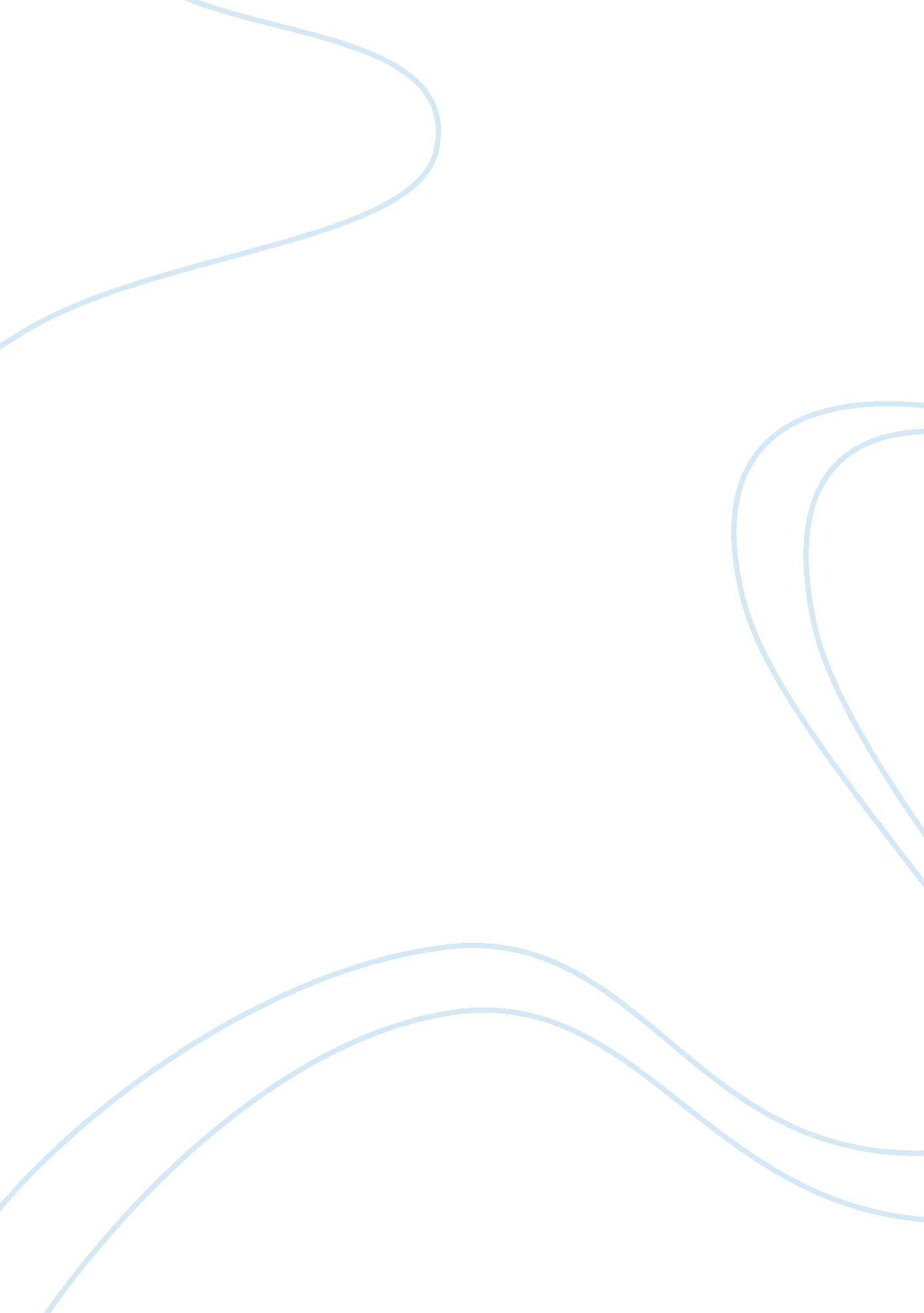 "last of the mohicans” book and movie contrast essay sampleLiterature, Books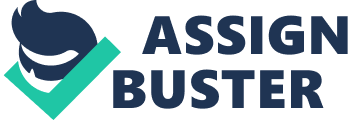 “ Last of the Mohicans” Book and Movie Contrast Essay Sample While watching “ Last of the Mohicans” I found that there are many differences between the book, and the movie. Before I watched the movie, I thought it would exactly like the book, but I was wrong. If you were to read the book, and then watch the movie, you would be amazed at what they left out of the book, and vice versa. As I stated before, there are many differences between the book and the movie. For example, in the book, there is a character named David Gamut. This character follows his profession of the psalmodist, carrying his faith through song into the wilderness. Gamut wants to join Major Duncan Heyward, Maugua, and Alice and Cora Munro, and while talking with Alice over this matter, he pulls out the 26th edition of The Bay Psalm Book, and begins to sing “ in full sweet melodious tones”. Gamut is a tall ungainly singing master described as ridiculously dressed and carrying a pitch pipe while riding a horse, and pulling along a pony. This scene was not only not in the movie, but neither was gamut The movie did not only leave out a character, it left out other scenes. One Of theses scenes would be when Uncas Chickengook and Hawkeye join Cora, Alice, Duncan, Maugua, and Gamut. When these characters join the party, they tell Duncan that Maugua is a Huron spy. Duncan decides to question Maugua, but when he does, Maugua runs away. When Maugua begins to run, Duncan wants to chase him, but Uncas, Chickengook, and Hawkeye see that it is not wise to chase him, because there might be more of his tribe near. I see this scene in the book to vary important to the plot, there for putting a different a whole twist to the movie. 